Муниципальное дошкольное образовательное учреждение «Центр развития ребенка - детский сад № 13».Конспект занятия по рисованию во второй младшей группеТема: «Лес зимой»Воспитатель: Дробышева Е.С.Конспект занятия по рисованию «Лес зимой» (коллективная работа)Программное содержание:закреплять умение детей изображать знакомые предметы, правильные приёмы рисования красками и кистью. Учить располагать изображение на листе, находя ему место в коллективной работе; передавать в рисунке образ зимнего леса.Развивать мелкую моторику рук.Воспитывать любовь к зимней природе.Предварительная работа: на прогулке воспитатель с детьми рассматривает деревья, обращает внимание на их строение, подчёркивает, что на участке растёт много деревьев, кругом лежит снег.Ход занятия.Воспитатель прикладывает к доске большой лист белой бумаги.Воспитатель:  Дети, сегодня мы будем рисовать снег зимой. Сейчас зима, на улице много снега, а в лесу ещё больше. Показывая на лист белой бумаги, добавляет: - Это будет снег. Воспитатель:  Нарисуйте ёлочки и другие деревья - получится лес зимой.Сначала дети вспоминают ёлочку и другие деревья, их строение, затем педагог предлагает им движения рук показать, как расположены ствол, ветки, и говорит, что они могут рисовать ёлочки или другие деревья (какие захотят).Если детей немного, можно посадить их полукругом около доски, вызывать по одному, по два к доске и предложить сразу рисовать на большом листе. Если детей много, нужно посадить их как обычно и дать каждому ребёнку небольшой лист бумаги, на котором он будет рисовать дерево. Постепенно (по одному или по два) вызывать детей к доске. В процессе занятия педагог следит за тем, как дети рисуют, обращает внимание на то, чтобы они правильно держали кисть, пользовались краской, красиво размещали изображение на листе. В конце занятия педагог вместе с детьми рассматривает большую картину, которую они нарисовали (красивый лес, в нём разные деревья); отмечает интересные дополнения: кто-то захотел нарисовать солнышко, кто-то кустик и т.п.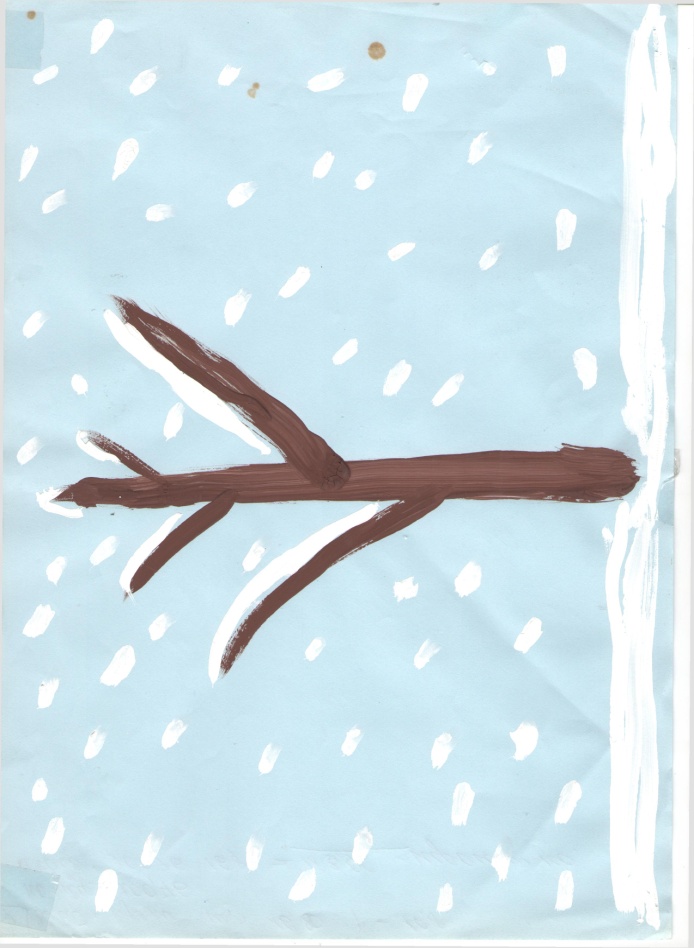 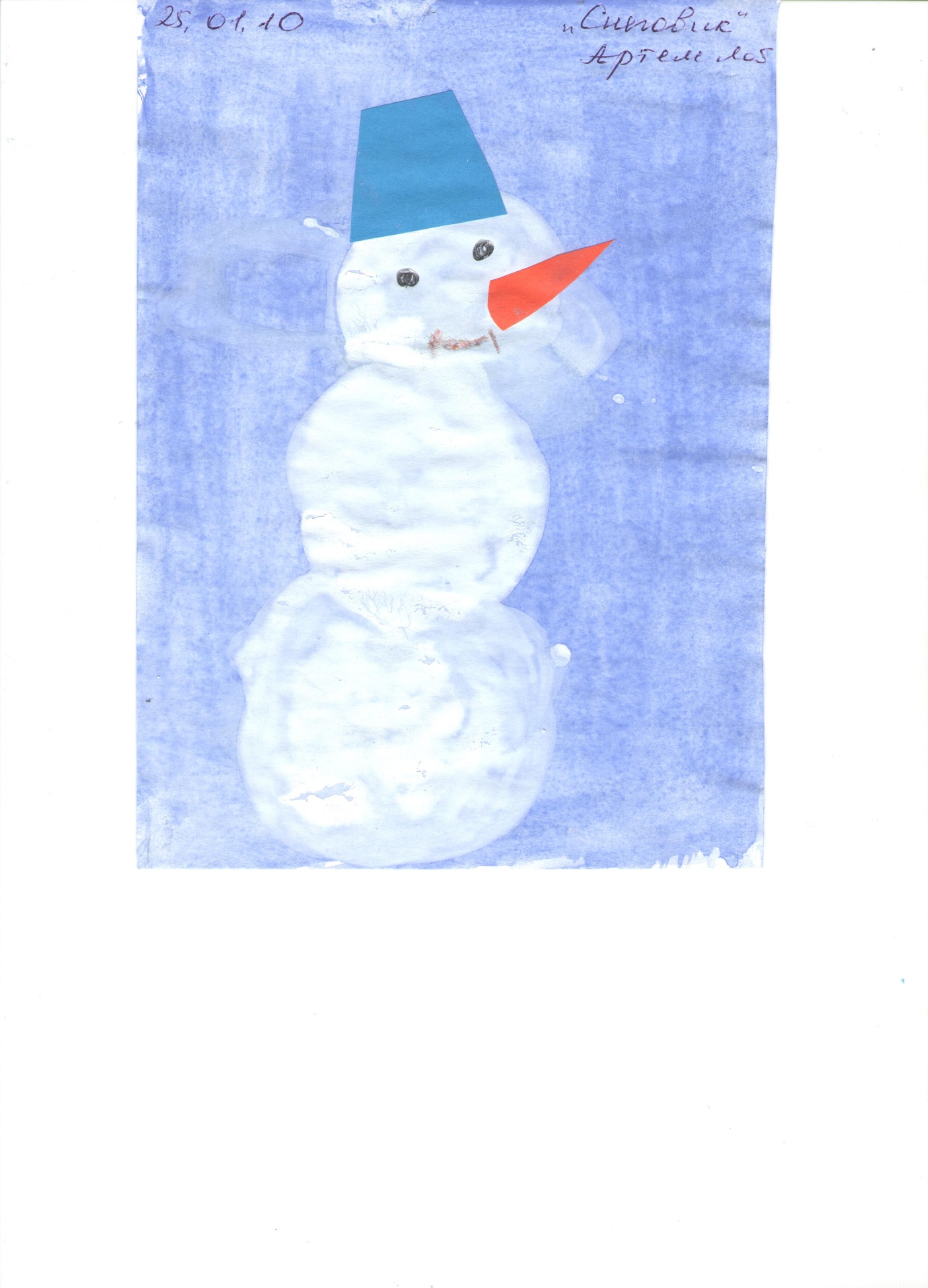 